                       La vie de quelques élèves à l’école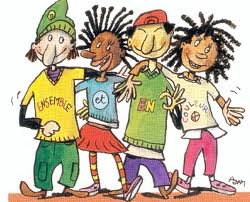 Sept jeunes racontent leur vie à l’école. Il manque trois prénoms : lesquels ?Complète l’histoire d’Emilie :Le vendredi ……………………, j’ai SVT et …………………………. Je mange à ……………………..et………………….. à la cantine. L’après-midi, j’ai…………………………….et français. Je rentre chez moi à 16h pour le ……………………………Réponds aux questions suivantes :QuiXXXXXXXXXXXXXXXXXXClaireThomasEmilieMarie…aime la techno ?…est avec ses amies pendant la récréation ?…adore le français mais déteste les maths ?…aime les langues étrangères ?…rentre à 16h pour le goûter ?…aime dessiner ?…fait ses devoirs le mercredi après-midi ?